«Формирование основ здорового образа жизниу дошкольников»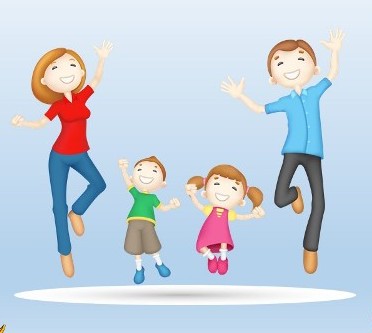 Здоровый образ жизни семьи.    Ребёнок, посещающий дошкольное учреждение, испытывает влияние двух комплексов микросоциальной среды, создаваемой в семье и в дошкольном учреждении. Эти две различные формы обеспечения условий для развития ребёнка нельзя считать идентичными и противопоставлять друг другу.    Основными положительными факторами семейной микросоциальной среды являютсямногообразие предметов и явлений, окружающих ребёнка, постоянное положительное эмоциональное общение его со взрослым, внимание к индивидуальным его особенностям.Забота о развитии и здоровье ребёнка начинается по существу с организации здорового образа жизни в семье.     Здоровый образ жизни – это и благоприятный эмоциональный климат в семье, дружеское, доброжелательное отношение родителей друг к другу и к ребёнку; это и правильное организованное рациональное питание, и использование движений, физических упражнений на воздухе, и достаточная трудовая активность, и, конечно,образцовое поведение взрослых, их отрицательное отношение к алкоголю и к курению.    Эмоциональный климат семьи имеет очень большое значение для ребёнка. Весь быт и уклад семьи имеет большое значение для нормального развития ребёнка. Хорошо, когда родителиотдыхают вместе с детьми, ходят в парк, в лес, на каток, на лыжах. Когда ребёнок подрастает, можно брать его с собой и в туристические походы.Вовлечение ребёнка в трудовую деятельность семьи, предоставление ему с раннего детства возможности оказывать взрослым посильную помощь, помогает формировать у него потребность трудиться.   Правильный режим обеспечивает уравновешенное, бодрое состояние ребенка, предохраняет нервную систему от переутомления, создает благоприятные условия для физического и психического развития ребенка. При составлении режима дня, учитываются возрастные и индивидуальные особенности ребенка, особые его состояния, например периодвыздоровления после болезни, период адаптации к детскому учреждению, условия жизни дома, время года. Переводить ребенка на следующий возрастной режим следует постепенно, если он физиологически уже подготовлен к этому переходу.Рациональное питание детей.    Рациональное питание – одно из условий сохранения жизни и здоровья человека. Роль питания в детском возрасте особенно велика. Рациональное питание оказывает благоприятное влияние на физическое и нервно-психическое развитие детей, повышает сопротивляемость организма к заболеваниям; об этом важно знать родителям. Особое место в рациональном питании ребенка занимают белки, жиры, углеводы.   Физическая культура – залог здоровья.     Забота об обеспечении достаточного количества движений ребенка должна начинаться в семье в период новорожденности. Одним из средств физического воспитания детей раннего и дошкольного возраста является физическая культура.          Она включает массаж (оказывает на организм разнообразное влияние, назначается в зависимости от физиологических особенностей ребенка) и гимнастику (делится на активные упражнения – произвольные упражнения, которые ребенок делает самостоятельно; рефлекторные – возникают непосредственно в ответ на раздражения кожно-мышечно-нервного аппарата; пассивные упражнения производит взрослый, физкультурные занятия (включают в себя игровые элементы, используя специальные пособия, подвижные игры, спортивные упражнения, а так же закаливания.    Физическая культура для дошкольников – это утренняя гимнастика, физкультурные занятия, подвижные игры, спортивные упражнения.    Утренней гимнастике принадлежит большая воспитательная и оздоровительная роль. Систематические занятия утренней гимнастикой способствует развитию у ребят правильной осанки, тренируют и усиливают деятельность всех органов и систем (сердечно-сосудистой, дыхательной, нервной и т. д., подготавливает организм ребенка к тем нагрузкам, которые предстоит ему преодолевать в процессе деятельности в течение дня. Утренняя гимнастика включает ходьбу, бег, подпрыгивания, упражнения для разных мышечных групп.     Родители должны быть знакомы с проведением основных упражнений для того, что бы и дома можно было включать их в утреннюю зарядку.     Физкультурные занятия – это форма учебных занятий, обязательная в детскихдошкольных учреждениях. В каждой возрастной группе решаются определенные программные задачи овладение детьми навыками основных движений: ходьба, бег, прыжки в длину, высоту, метание в цель, в даль, лазание и т. д.Спортивные упражнения включают катание на санках, ходьбу на лыжах, бег на коньках, езду на велосипеде, игру в городки и серсо. Все виды перечисленных спортивных упражнений широко используются родителями, когда ребенок дома – выходные, праздничные дни. Поэтому важно, что бы родители знали о допустимой длительности этих занятий, так же о том, какое благотворное воздействие оказывают спортивные упражнения на детский организм.Закаливание.   Закаливание – один из основных способов повышения сопротивляемости организма к колебаниям температуры внешней среды, а, следовательно, к простудным заболеваниям.    Солнце, воздух и вода – факторы, при систематическом воздействии которых повышается устойчивость организма к меняющимся погодным условиям (холод, жара, дождь и другие).    Существует несколько принципов, которые необходимо соблюдать для получения положительного эффекта от закаливания, независимо от возраста ребенка или от действующих факторов закаливания.1. Систематичность применения закаливающих процедур во все сезоны года. При проведении закаливающих процедур, происходит тренировка сосудов кожи, причем они приобретают способность суживаться до оптимальных пределов под воздействием холода и расширяться по окончании этого действия.2. Постепенность увеличения силы раздражающего воздействия.Важность этого принципа определяется самой сущностью закаливания – организм постепенно приспосабливается к необычным условиям. Резкое охлаждение, превышающее возможности организма противостоять такому неблагоприятному фактору, не только не принесет пользы, а, наоборот, может способствовать заболеванию ребенка. Привычка к холодовым воздействиям должна воспитываться последовательно и постепенно. Особенно важна эта постепенность для детей раннего возраста.3. Учет индивидуальных особенностей и эмоционального состояния ребенка.Какие бы средства закаливания не применялись, всегда надо учитывать возраст ребёнка, состояние его здоровья, условия жизни, среду и индивидуальные свойства его организма. Имеют значения и особенности высшей нервной деятельности. Если ребёнок легко возбудим, ему более полезны успокаивающие процедуры. Детям вялым, пассивным нужны бодрящие, возбуждающие процедуры. Ослабленные дети, больше чем другие нуждаются в закаливании и для них приемлемы почти все виды процедур, но к их проведению надо подходить более осторожно.   Закаливание – это не только обтирание или обливание, но и повседневные обычные процедуры, не требующие специальной организации, дополнительного времени: нахождение в помещении и на воздухе в соответствующей одежде, умывание прохладной водой, сон при открытой форточке, окне, активные занятия физической культурой на площадке.   Хорошее средство укрепления здоровья – закаливание водой. Дети любят играть с нею; такие занятия улучшают настроение, вызывают у ребенка радостные эмоции, это надо использовать для оздоровления организма, начинать водные процедуры лучше в теплое время года. Умывать ребят прохладной водой. В начале мыть руки до локтей, затем шею и лицо. Наиболее сильным оздоравливающим и закаливающим средством является купание в водоеме, для здорового ребенка оно допустимо в возрасте от двух лет при температуре воздуха +25-28 градусов и воды не менее +22 градуса.   Необходимо помнить, что закаливающий эффект применяемых воздействий зависит от систематичности, непрерывности использования, постепенно нарастающей интенсивности процедуры, учет индивидуальной чувствительности ребенка.Семья во многом определяет отношение детей к физическим упражнениям,их интерес к спорту, активность и инициативу.Этому способствуют близкое эмоциональное общение детей и взрослых в разных ситуациях, естественно возникающая их совместная деятельность.